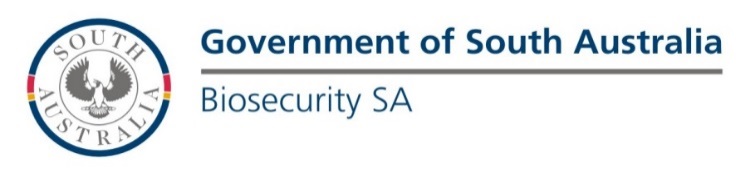 Voluntary Abattoir Surveillance Application – Johne’s Disease in SheepThe application form must be emailed to: PIRSA.OJDAbattoirSurveillance@sa.gov.au2 DAYS before the consignment arrives at the abattoirExplanatory notesFor animals slaughtered in South Australia, PIRSA will issue certificates (at the request of the producer) verifying that the sheep flock is eligible for an Abattoir 150 status or Abattoir 500 status. The currency of the Abattoir 150 certificate will be 12 months from the time the last animals were inspected at the participating abattoir. The currency of the Abattoir 500 will be two years from the time of the last animals being inspected at the participating abattoir.Only consignments of sheep that are sold direct to a participating abattoir will be eligible. Sheep sold through saleyards will not be eligible.Sheep must be older than two years of age.PIRSA must be contacted no less than two days prior to the intended dispatch of the sheep.The participating abattoir in South Australia is Thomas Foods International at Lobethal. The application form must be emailed to: PIRSA.OJDAbattoirSurveillance@sa.gov.auThere is no charge for sheep slaughtered in South Australia.PIRSA will contact you by email with the results of the abattoir inspection ideally within one week of the consignment being processed. Please note, PIRSA will to the best of their ability see that requests are fulfilled.For further information or enquiries regarding OJD voluntary abattoir surveillance in SA, please contact:Jessica van de WeyerOJD Operations Manager · Veterinary OfficerM: 0459 858 906P: (08) 8762 9140Amelia GillenSenior Animal Health AdvisorM: 0408 897 583P: (08) 8539 2113Abattoir surveillance is also available for sheep slaughtered at New South Wales and Victorian abattoirs. Owners may be charged. To arrange an inspection in a Victorian abattoir contact: Robert Suter P: (03) 9217 4109M: 0447 525 635 F: (03) 9217 4299SurnameFirst NameTrading NamePICAddressEmailPhone NumberNational Vendor Declaration numberAgent (if applicable)Date of dispatch from farm (or proposed date)Kill date (if known)BreedSexAge *MUST BE OVER 2 YEARS OLDEar tag details Number of sheepPrevious consignments submitted for abattoir surveillanceDateNumber of animalsAbattoirPrevious consignments submitted for abattoir surveillancePrevious consignments submitted for abattoir surveillancePrevious consignments submitted for abattoir surveillancePrevious consignments submitted for abattoir surveillancePrevious consignments submitted for abattoir surveillanceAbattoir 150 or Abattoir 500 certificate requested (state which one)Signature of applicant